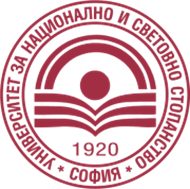 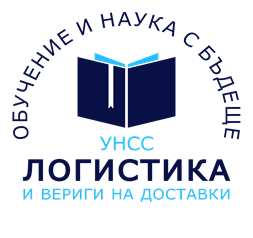 ДЕКЛАРАЦИЯЗА ПРЕДОСТАВЯНЕ И ИЗПОЛЗВАНЕ НА ЛИЧНИ ДАННИДолуподписаният/ата	,(име, презиме, фамилия на лицето)I. Декларирам, че съм съгласен/а предоставените от мен лични данни (имена, ЕГН, адрес, академична длъжност, научна степен, висше училище/организация, електронна поща, телефонен номер, фотографско изображение) на Университета за национално и световно стопанство с ЕИК по БУЛСТАТ 000670602, с адрес: 1700 София, район „Студентски“, ул. „8-ми декември“ № 19, в качеството му на администратор на лични данни, да бъдат обработвани за целите на провеждането на Третата научна и бизнес конференция по логистика и управление на веригата на доставките на тема: „Иновации и тенденции в логистиката и управлението на веригата на доставките“ на 7-8 ноември 2023 г., както и за осигуряване на публично достъпна информация за същата.II. Декларирам, че съм съгласен/а предоставените от мен лични данни (имена, ЕГН, адрес, академична длъжност, научна степен, висше училище/организация, електронна поща, телефонен номер, фотографско изображение) на Университета за национално и световно стопанство с ЕИК по БУЛСТАТ 000670602, с адрес: 1700 София, район „Студентски“, ул. „8-ми декември“ № 19, в качеството му на администратор на лични данни, да бъдат обработвани за целите на издаване на сборник от Третата научна и бизнес конференция по логистика и управление на веригата на доставките на тема: „Иновации и тенденции в логистиката и управлението на веригата на доставките“.III. Декларирам, че съм запознат/а със задължителната информация за защита на личните дан ни на УНСС и правата ми по нея.IV. В качеството си на автор на научен доклад декларирам, че ОТСТЪПВАМ правото на Университета за национално и световно стопанство да публикува доклада ми със заглавие:от Третата научна и бизнес конференция по логистика и управление на веригата на доставките на тема: „Иновации и тенденции в логистиката и управлението на веригата на доставките“, която ще се проведе на 7-8 ноември 2023 г., в сборник с доклади от конференцията.Дата:  	Декларатор:  	                                       (подпис)(име и фамилия)